RUBRIC – CREATIVE TECHNOLOGY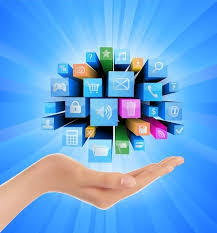 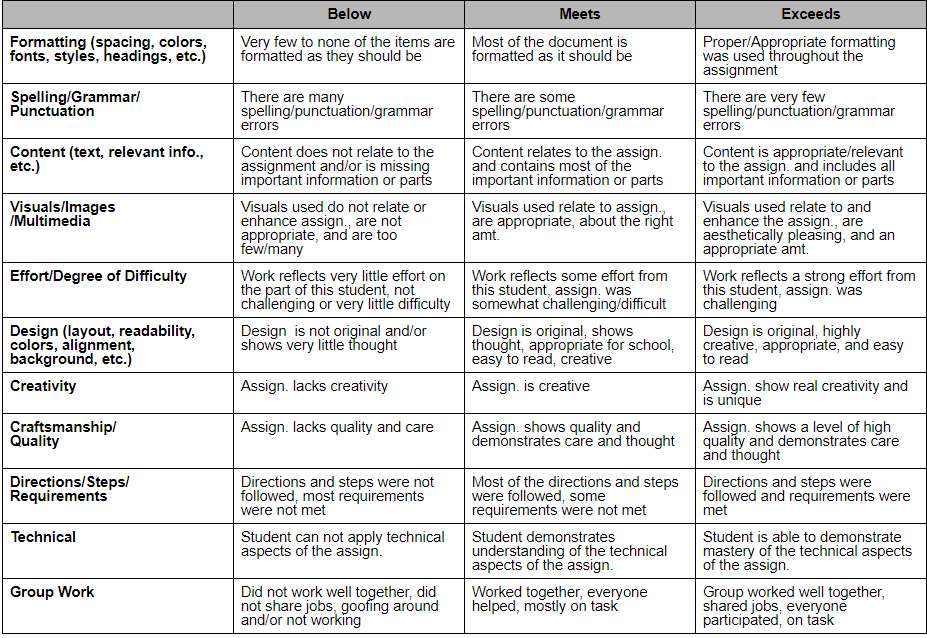 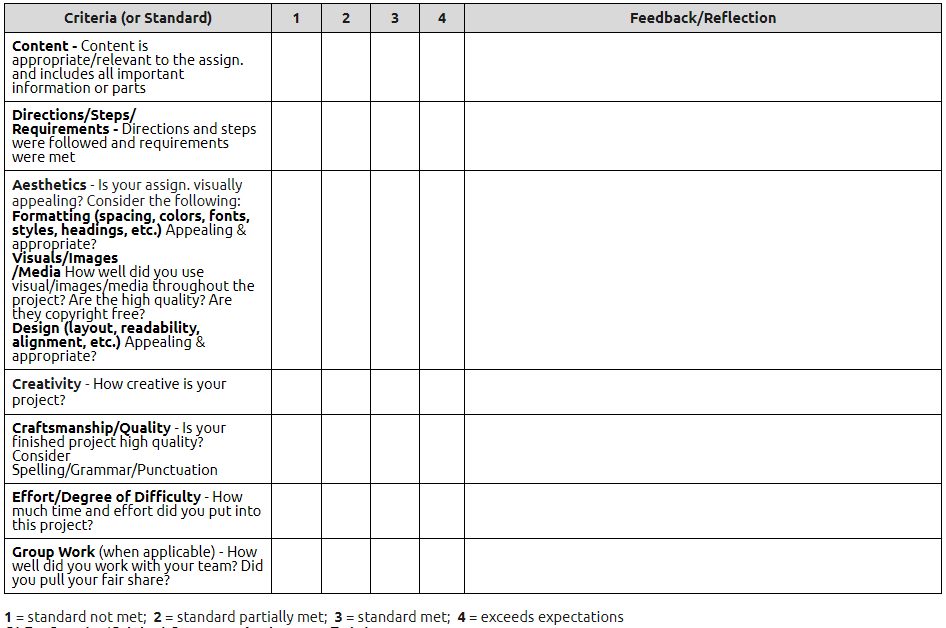 